Приложение № 2: Схема размещения нестационарного объекта для организации досугаг. Калининград, сквер перед КДЦ «Москва»Лот № 1 (ул. Аллея смелых – ул. З. Космодемьянской, трамвайное кольцо)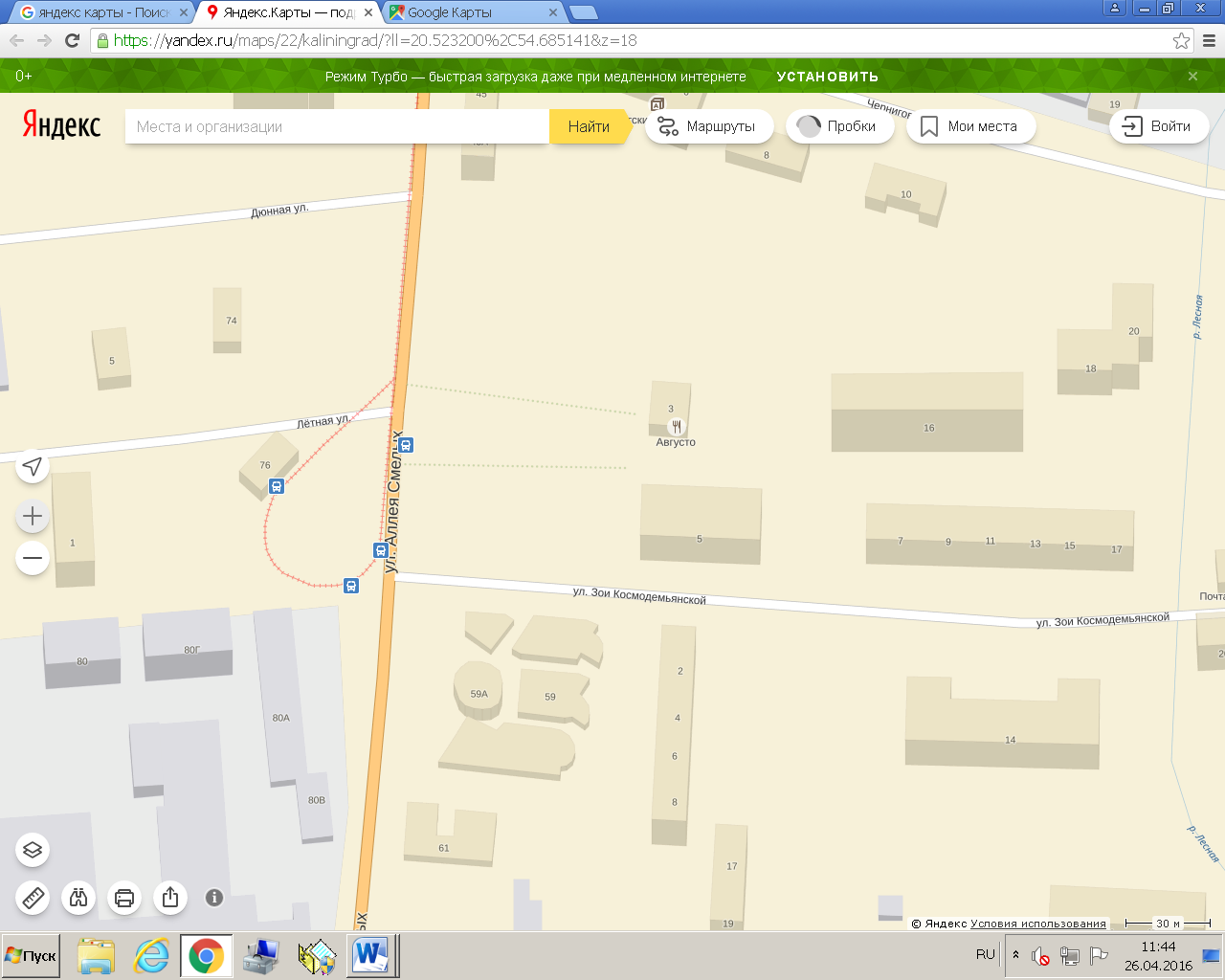 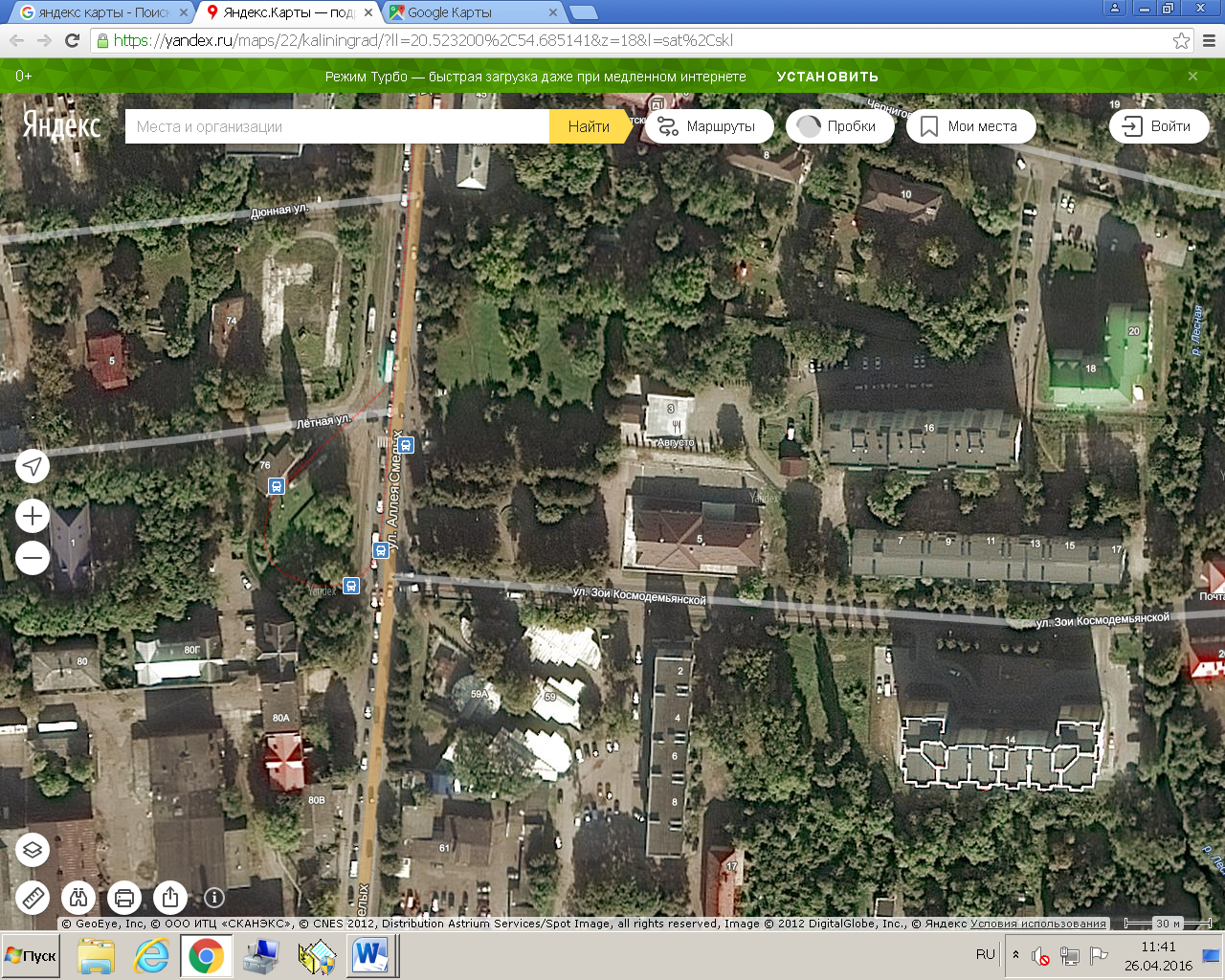 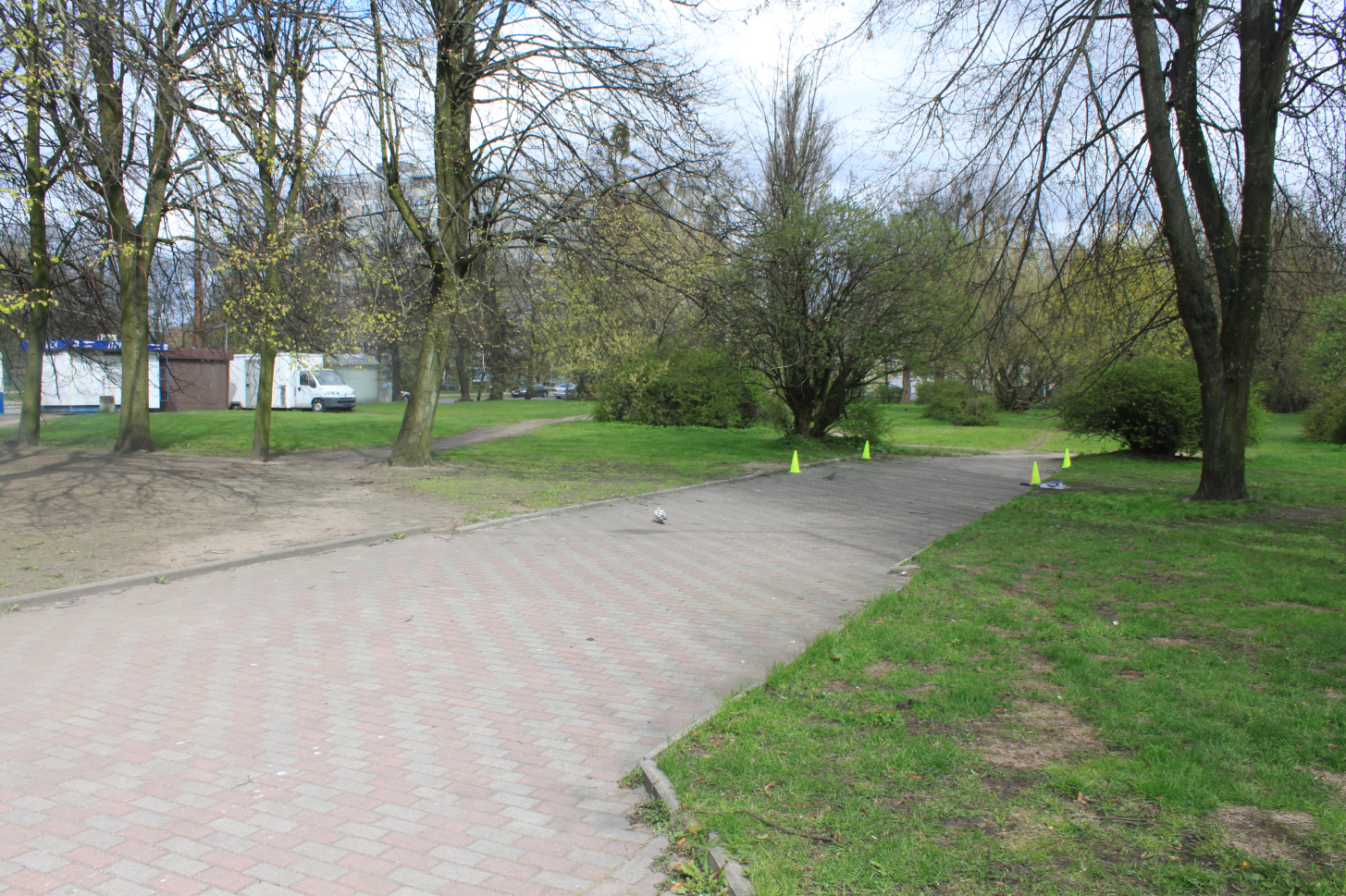 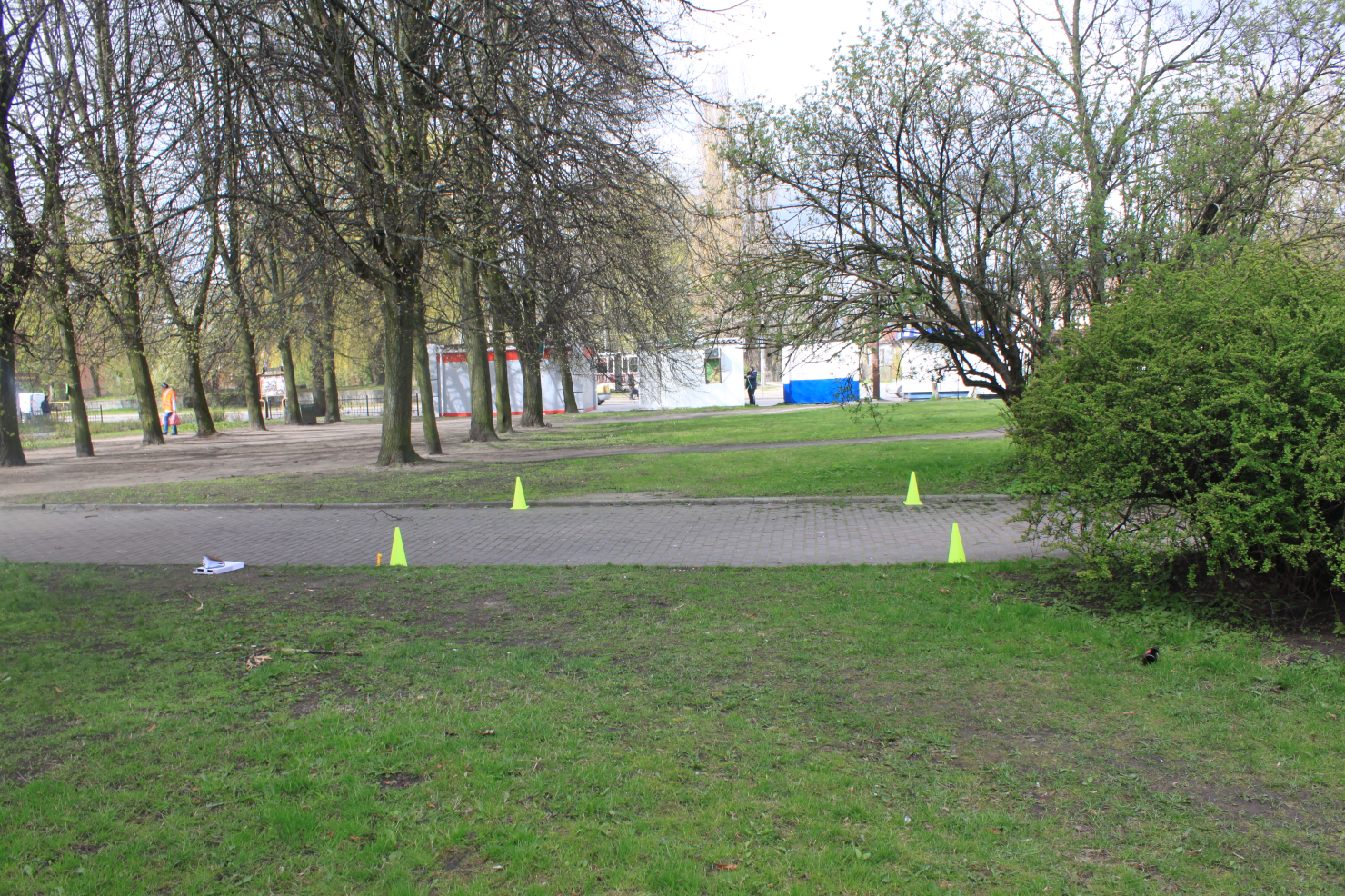 